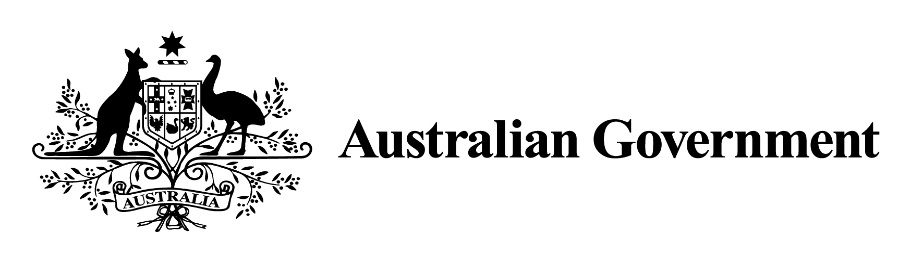 Fuel Tax (Road User Charge) Determination 2023I, CATHERINE KING, Minister for Infrastructure, Transport, Regional Development and Local Government, make the following instrument under subsection 43-10(8) of the Fuel Tax Act 2006. (1)     I revoke all previous determinations of the rate of road user charge.(2)     I determine that for the period mentioned in column 1 of the following table, the rate of road user charge for taxable fuels for which duty is payable at a rate per litre of fuel (liquid fuels) is the rate mentioned in column 2 of the table. (3)     I determine that for the period mentioned in column 1 of the following table, the rate of road user charge for taxable fuels for which duty is payable at a rate per kilogram of fuel (gaseous fuels) is the rate mentioned in column 2 of the table.This instrument commences on 1 July 2023.Dated 19 April 2023CATHERINE KINGMinister for Infrastructure, Transport, Regional Development and Local GovernmentRates of road user charge for liquid fuelsRates of road user charge for liquid fuelsRates of road user charge for liquid fuelsItemColumn 1For the period:Column 2the rate of road user charge per litre of fuel is:11 July 2023 to 30 June 2024$0.28821 July 2024 to 30 June 2025$0.3053beginning on 1 July 2025$0.324Rates of road user charge for gaseous fuelsRates of road user charge for gaseous fuelsRates of road user charge for gaseous fuelsItemColumn 1For the period:Column 2the rate of road user charge per kilogram of fuel is:11 July 2023 to 30 June 2024$0.38521 July 2024 to 30 June 2025$0.4083beginning on 1 July 2025$0.432